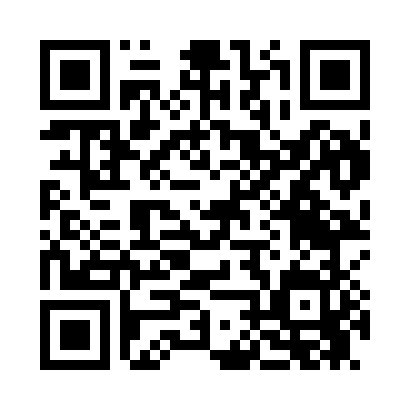 Prayer times for Onawa, Iowa, USAMon 1 Jul 2024 - Wed 31 Jul 2024High Latitude Method: Angle Based RulePrayer Calculation Method: Islamic Society of North AmericaAsar Calculation Method: ShafiPrayer times provided by https://www.salahtimes.comDateDayFajrSunriseDhuhrAsrMaghribIsha1Mon4:105:531:285:319:0410:472Tue4:115:531:295:319:0410:463Wed4:115:541:295:319:0310:464Thu4:125:551:295:319:0310:455Fri4:135:551:295:319:0310:456Sat4:145:561:295:319:0310:447Sun4:155:571:295:329:0210:448Mon4:165:571:305:329:0210:439Tue4:175:581:305:329:0110:4210Wed4:185:591:305:329:0110:4111Thu4:195:591:305:329:0010:4012Fri4:206:001:305:319:0010:4013Sat4:216:011:305:318:5910:3914Sun4:236:021:305:318:5910:3815Mon4:246:031:305:318:5810:3716Tue4:256:031:315:318:5710:3517Wed4:266:041:315:318:5710:3418Thu4:286:051:315:318:5610:3319Fri4:296:061:315:318:5510:3220Sat4:306:071:315:318:5410:3121Sun4:316:081:315:308:5310:3022Mon4:336:091:315:308:5310:2823Tue4:346:101:315:308:5210:2724Wed4:366:111:315:308:5110:2625Thu4:376:121:315:298:5010:2426Fri4:386:131:315:298:4910:2327Sat4:406:141:315:298:4810:2128Sun4:416:141:315:298:4710:2029Mon4:436:151:315:288:4610:1830Tue4:446:161:315:288:4510:1731Wed4:456:171:315:278:4410:15